Meldung offene Lehrstelle  						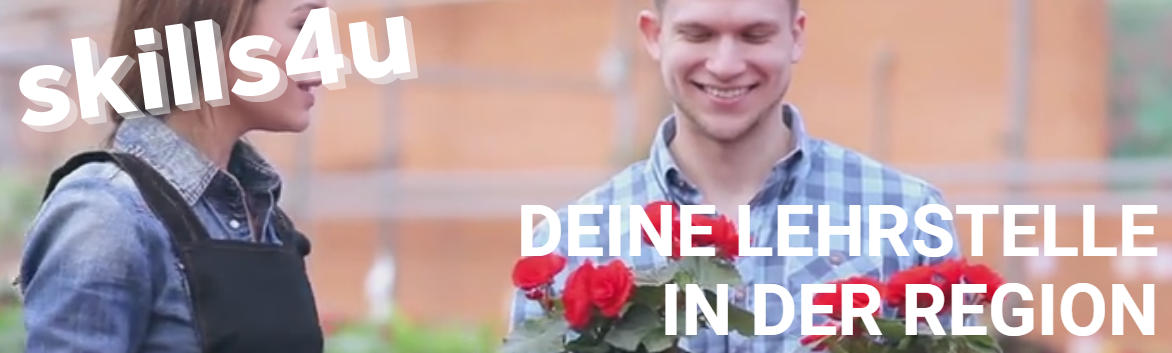 BezeichnungBerufs-Beschrieb …………………………………………………………………………………………………………………………………………………………………….……………………………………………………………………………………………….Für den internen GebrauchLehrbeginn	z.B. Sommer 2016Das solltest Du mitbringenZur AusbildungSchule, Persönlichkeit, Verständnis usw.Schule, Persönlichkeit, Verständnis usw.AusbildungsdauerAnzahl JahreBerufsschuleOrtAbschluss alsBezeichnungAusbildungsbetriebFirmaNameAusbildungsortOrtschaftKontaktpersonVerantwortliche PersonKontaktpersonTel. Nr.E-MailFirmenlogoVerlinken